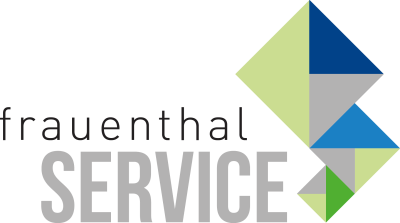 PRESSEINFORMATIONWien, im Juni 2020Bad & Energie SchauraumEröffnung in Osttirol Frauenthal hat ihren Osttiroler Bad & Energie Schauraum in Nussdorf-Debant bei Lienz umgebaut und neugestaltet. Die Ausstellung ist aus ihrem Dornröschenschlaf erwacht und zeigt sich nun modern und stylisch. Mit 150 m² ein eher familiärer Schauraum, wächst er doch über sich hinaus. Denn neben der Einzigartigkeit in der Region überzeugt auch das Ausstellungskonzept. Gezeigt werden fast ausschließlich Highlights aus dem ALVA Programm und dem Exklusivsortiment Passion. Dieses starke Duo macht Lust auf ein neues Bad. Die hohe Frequenz an Kunden und Konsumenten seit der Eröffnung hat sogar die routinierte Frauenthal überrascht. Für Installateure ideal: der angrenzende ISZ MarktBad & Energie - Ihr BäderparadiesHermann-Gmeiner-Straße 139990 Nussdorf-Debanthttps://www.badundenergie.at/www.frauenthal-service.at
Frauenthal Handel Gruppe / SHT / ÖAG / Kontinentale
Constantin Otto Wollenhaupt, M.A.
Bereichsleiter Marketing, Frauenthal Handel Gruppe
M: +43 664 88526420
Constantin.WOLLENHAUPT@fts.atMag. Nina Schön
Marketing, Frauenthal Service AG
T: +43 5 07 80 1 331
nina.SCHOEN@fts.at